			EH&S Specialist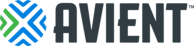 								Englewood, COAvient Corporation (NYSE: AVNT), with expected 2021 revenues of $4.6 to $4.7 billion, provides specialized and sustainable material solutions that transform customer challenges into opportunities, bringing new products to life for a better world. Examples include:Barrier technologies that preserve the shelf-life and quality of food, beverages, medicine, and other perishable goods through high-performance materialsLight-weighting solutions that replace heavier traditional materials which can improve fuel efficiency in all modes of transportationBreakthrough technologies that minimize wastewater and improve the recyclability of materials and packaging across a spectrum of end usesAvient employs approximately 8,400 associates and is certified ACC Responsible Care®, a founding member of the Alliance to End Plastic Waste and certified Great Place to Work®.  Job SummaryThis is an on-site position to lead and coordinate the Quality Management System, ensuring the plant’s ongoing compliance with all quality certifications, and in providing technical support for Environmental, Health & Safety requirements.Essential FunctionsProvides technical support to plant personnel regarding OSHA regulations, state environmental regulations, and federal DOT regulations.Obtains and maintains applicable regulatory permits.Reviews/prepares all applicable regulatory reports and maintains supporting documentation.Responsible for Industrial Hygiene Monitoring Program for plant.Participates in the development of and conducts in-house EH&S audits and maintains documentation.Maintains and participates in the new raw material review boards.Keeps current on regulatory issues.Maintains facility safety files and records.Develops programs to improve plant safety performance in order to meet plant goals.Conduct and document new hire safety training and refresher training for existing employees.Provide safety support to all shifts.Lead and actively participate in Safety Council and cross-plant teams as needed.Lead BOR’s for safety incidents and/or injuries in conjunction with line and staff personnel.Coordinate all workers’ compensation programs and guidelinesPerform Job Safety Analyses for new and existing processes where appropriate and develop hazard control practices and programs.Coordinate installation, maintenance, and auditing of all security, fire protection equipment and alarms.Other duties as assignedEducation and ExperienceBachelor’s Degree or equivalent experienceMinimum of three (3) years’ experience in Environmental, Health & SafetyMinimum of three (3) years’ experience in Legal and Regulatory ComplianceMinimum of three (3) years’ experience in Manufacturing Operations, Quality, and Safety ProceduresMinimum of three (3) years’ experience in Problem Solving TechniquesAdditional QualificationsAbility to read and comprehendStress and time managementAbility to work on a teamSelf-motivated with strong organizational and analytical skillsExperience in Microsoft Word, Excel, and OutlookCompetenciesEach position at Avient focuses on eight Core Competencies as a Leader of Self.  Additionally, management positions focus on Leadership Competencies as a Leader of Others and/or a Leader of the Business.  These competencies are designed to drive behavior that will ultimately help our associates excel at their current roles, while supporting individual and career development.Physical DemandsRequires standing and sitting for extended periods of time, talking, and listening. Must be able to walk and use hands. Occasionally requires bending, stooping, climbing ladders and stairs. May occasionally be required to lift, push or pull up to fifty (50) pounds. Typically work in in a manufacturing environment where noise level is loud. Generally, requires the use of personal protective equipment such as safety glasses, safety shoes, hearing protection, hard hat, respiratory protection. Exposure to outside weather conditions is routine. May be exposed to working in extreme heat and humidity. May also be exposed to dust or fumes.Avient Corporation is a drug free workplace.  Avient is an equal opportunity employer. We maintain a policy of non-discrimination in providing equal employment to all qualified employees and candidates regardless of race, sex, sexual orientation, gender identity, age, color, religion, national origin, disability, genetic information, protected veteran’s status, or other legally protected classification in accordance with applicable federal, state and local law. #LI-KF1WHY AVIENT:At Avient, we strive for a culture of trust and engagement. Our associates are leading company initiatives such as Lead by Women, HYPE (Harnessing Young Professionals), Pride at Avient and Embrace to advance diversity in professional and personal development. We also provide our associates with robust development programs such as Avient Academy, Lean Six Sigma, and various leadership workshops to allow for career growth in a variety of ways. With workplace flexibility, health and wellness programs, casual dress days, and paid time off for community service, we are committed to building upon our positive momentum.At Avient, we believe diversity of ideas and backgrounds gives us the creativity to be successful in a rapidly changing world.  In support of this, we stress equality of opportunity for all qualified individuals in accordance with applicable laws. Decisions in hiring, promotion, development, compensation, and advancement are based upon non-discriminatory factors such as, for example, qualifications, abilities, experience, and performance.CONTACT ONE OF OUR REPRESENTATIVES ABOUT THIS JOB:Krystin DeneenSourcing Specialistc: 574.360.0780krystin.deneen@titustalent.comHailey KrauseSenior ConsultantC: 414.334.1817hailey.krause@titustalent.com